REVISTA PRESEI09 octombrie 2013ADEVĂRULConsilierii Capitalei „pe masa“ cetăţenilor: numerele de telefon şi deciziile lor pot fi verificate pe o nouă pagină de internet Centrul de Resurse pentru participare publică (CeRe) a lansat un site de informare a bucureştenilor cu privire la şedinţele de consiliu general şi ale primarului general. Printre ştiri şi alte informaţii legate de administraţia centrală a oraşului, cetăţenii pot afla inclusiv numerele de telefon ale consilierilor. Prin site-ul lansat www.nuasteptasupereroi.ro, CeRe continuă campania de responsabilizare a membrilor Consiliului General al Municipiului Bucureşti şi Primăriei Generale privind lipsa transparenţei decizionale în relaţie cu cetăţenii. Într-un comunicat de presă emis către redacţia „Adevărul“, reprezentanţii CeRe arată că interzicerea accesului cetăţenilor la şedinţele de consiliu a fost unul dintre subiectele asupra căruia CeRe a încercat să atragă în ultima vreme atenţia cetăţenilor, jurnaliştilor şi organizaţiilor neguvernamentale. „Pentru că sunt multe subiectele referitoare la modul opac în care Primăria optează în a-şi prezenta activitatea în faţă cetăţenilor, CeRe, alături de alte organizaţii neguvernamentale, a decis să-i responsabilizeze pe Primarul şi Consilierii Generali ai Bucureştiului şi pentru rezolvarea altor aspecte referitoare la relaţia cu cetăţeanul cum sunt organizarea şedinţelor Consiliului General al Municipiului Bucureşti, relaţia directă dintre cetăţeni şi consilierii generali, transparenţa procesului decizional şi accesibilitatea datelor, dar şi bugetul Bucureştiului“, se mai arată în comunicatul citat. Astfel, în cadrul unei întâlniri de lucru, la care au participat cetăţeni, reprezentanţi ai organizaţiilor neguvernamentale,  doi consilieri generali şi un reprezentant al aparatului tehnic din primărie, CeRe a solicitat public asumarea mai multor cerinţe de către membrii CGMB şi PMB, publicate şi pe site-ul proaspăt lansat.  În urma acestei întâlniri de lucru, consilierul PDL a trimis către CeRe lista cu detaliile de contact ale tuturor membrilor PDL prezenţi în consiliu, iar reprezentantul PNL a citit în plenul şedinţei de consiliu o mare parte dintre cerinţele din lista menţionată, arătând că există susţinere şi din partea grupului PNL-PC pentru rezolvarea lor şi înaintând cereri concrete către executiv. Printre informaţiile care se pot găsi pe noul site sunt: • informaţii la zi despre răspunsul şi gradul de asumare din partea membrilor CGMB şi PMB, în urmă cerinţelor din lista prezentată • datele de contact şi un profil personalizat pentru fiecare dintre consilierii generali • ştiri şi articole de opinie despre decizii ale Primăriei, care nu iau în considerare vocea cetăţenilor • soluţii punctuale de la cetăţeni şi Ong-uri pentru creşterea transparenţei decizionale la nivelul Primăriei Generale şi implicarea reală a cetăţenilor în luarea unor decizii care îi privesc direct • propuneri concrete de mobilizare a cetăţenilor şi organizaţiilor în acţiuni şi campanii, prin care membrii CGMB şi PMB să fie responsabilizaţi să-şi facă mai bine treaba (consultare reală cu cetăţenii, proiecte pentru oraş în care vocea cetăţenilor să fie cu adevărat respectată).

ADEVĂRUL Cercetător francez: copiii străzii nu există pentru politicieni. Numărul lor a rămas constant în Capitală. Copiii străzii au rămas o problemă la fel de importantă ca în 1989, susţine un cercetător francez.  Numărul copiilor străzii a rămas constant în Bucureşti, din 1990 până în prezent, în ciuda schimbărilor economice, politice şi sociale, unul dintre motive fiind faptul că acest subiect nu a fost prioritar în reforma privind protecţia copilui, potrivit unui studiu prezentat marţi, citat de Mediafax. Rezultatele unui studiu despre fenomenul copiilor străzii, făcut de cercetătorul francez Clemence Valin Valleteau, care se este de un an profesor invitat la Facultatea de Ştiinţe Politice din cadrul Universităţii Bucureşti, au fost făcute publice marţi. Interesată de fenomenul copiii străzii, ea lucrează de patru ani, direct pe teren, cu această categorie de minori, alături de specialiştii Fundaţiei Parada. Valleteau a prezentat marţi, în cadrul conferinţei internaţionale a operatorilor stradali cu tema "În stradă: Intervenţie socială stradală, Drepturile Copilului, sărăcie şi excluziune socială", câteva dintre concluziile activităţii sale de cercetare asupra fenomenului copiilor străzii din Bucureşti. Bucureştiul, la nivelul anilor 1989 în ceea ce priveşte copiii de pe stradă "În 1992, la trei ani după căderea regimului comunist, 1.390 de copii trăiau şi dormeau pe străzile din Bucureşti, potrivit primei analize a fenomenului. În 2009, în ciuda celor 20 de ani de bulversări politice, economice, sociale şi demografice, numărul lor nu s-a diminuat. Dacă, în 1989, apariţia copiilor străzii putea fi imputată unui factor politic conjunctural - politica de natalitate a lui Ceauşescu -, astăzi, circumstanţele politice, economice şi sociale s-au schimbat, marile orfelinate s-au închis şi curba demografică s-a inversat, însă fenomenul copiilor străzii continuă să existe", se arată în lucrarea cercetătoarei franceze, citate de Mediafax. Studiul citat analizează şi caracteristicile copiilor străzii din Bucureşti, arătând că profilul acestora pare să nu se fi schimbat prea mult din 1989, în afara faptului că în 2009 ei sunt mai mari, căci au crescut. Astfel, ei au rămas tot în stradă şi nu mai sunt identificaţi ca romi (51 la sută în 1999, 46 la sută în 2004 şi 42 la sută în 2009). În studiu se mai arată că proporţia copiilor străzii proveniţi din orfelinate a rămas minoritară (20-40 la sută) în raport cu 60-80 la sută minori proveniţi din familii numeroase cu disfuncţionalităţi importante - violenţă domestică, alcool, divorţ, recăsătorii, parteneri multipli sau situaţii monoparentale. "Cercetarea mea universitară pe acest subiect m-a făcut să înţeleg că minorii străzii nu există la nivel politic, în sensul că reforma protecţiei copilului, care a avut loc din 2000, nu a vizat copiii străzii ca prioritate. Este vorba despre un fenomen important, dar nu foarte important numeric, iar motivul pentru care nu suntem preocupaţi de ei este faptul că nu reprezintă un pericol public, iar la nivel politic, în absenţa presiunii externe, statul nu a luat niciodată în serios problema copiilor străzii, care rămâne o comunitate mică", a declarat, pentru Mediafax, Clemence Valin Valleteau. Cercetătoare franceză a mai remarcat că, deşi România traversează o perioadă de declin demografic, numărul copiilor din stradă a rămas constant, la fel ca şi numărul celor abandonaţi. În acest context, consideră ea, este nevoie de mai mult interes pentru programele de prevenire. Valleteau: „Este foarte important ca autorităţile să se mobilizeze“ Cercetătorul este de părere că este foarte important ca autorităţile locale să se mobilizeze pentru a interveni în situaţii de urgenţă, pentru a permite copiilor să aibă acces la drepturile de bază: locuinţă, sănătate, educaţie. „E la fel de important să prevină apariţia copiilor în stradă, fiind nevoie de o politică de prevenire a separării copilului de familie. Este vorba de intervenţia în familia aflată în situaţie precară", a mai spus cercetătoarea. Întrebată dacă în România sunt respectate drepturile copilului din stradă, Clemence Valin Valleteau a infirmat acest lucru. "Din experienţa pe care o am la Fundaţia Parada, am constatat că un anumit număr de tineri şi de copii care trăiesc în stradă nu au nicun acces la o locuinţă, nici la sistemul de sănătate, nici în educaţie. Şi, în mod paradoxal, asistăm la o situaţie în care ONG-urile se substituie statului şi sunt finanaţate de firme private care ajută copiii să supravieţuiască în stradă, în timp ce autorităţile locale, regionale şi naţionale nu intervin într-o manieră eficientă" a mai spus ea. În opinia cercetătoarei, unul dintre motivele pentru care nu se poate interveni eficient în problema copiilor străzii este faptul că nu există o definiţie clară a noţiunii. Cercetătoarea a adăugat că, în lipsa unei definiţii general acceptate, nici datele statistice nu sunt corecte şi nu ajută în stabilirea unor politici în domeniu. Potrivit acesteia, în 2012, Consiliul Europei a interpelat Guvernul României tocmai din cauza incoerenţei privind cifrele comunicate în legătură cu copiii străzii. "În acelaşi raport, trimis Consiliului Europei, Guvernul român avea cifre compet incoerente", a precizat cercetătoarea. Clemence Valin Valleteau a atras atenţia şi asupra faptului că dacă autorităţile amână foarte mult intervenţia pentru scoaterea copiilor din stradă, integrarea lor va fi tot mai dificilă.
GÂNDULDe ce primesc bucureştenii căldură cu ţârâita. Ce explicaţii are Primăria Capitalei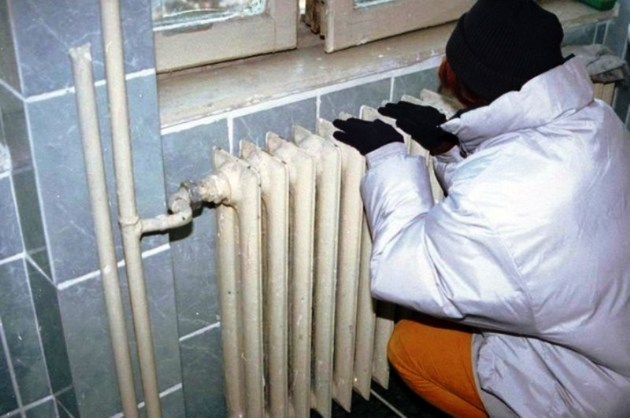 Mediafax Foto// Vali BadoiO parte dintre bucureştenii din cele peste 6.000 de blocuri care au cerut căldură au caloriferele călâi pe timpul nopţii. Telefonul Verde de la RADET a înregistrat până acum 6.000 de reclamaţii pe această temă. În schimb, în blocurile unde se primeşte căldură, apa caldă este, de asemenea, călâie.Oficialii de la Primăria Capitalei spun că deocamdată nu au ce face pentru că RADET-ul primeşte de la S.C. Electrocentrale Bucureşti S.A. (ELCEN) agentul termic la o temperatură mult mai scăzută decât cea cerută.„Ne contrăm cu ELCEN-ul care nu recunoaşte că sunt condiţiile prevăzute de lege şi temperatura din timpul nopţii a fost  trei zile la rând de cel puţin 10 grade. Noi am cerut agentul termic la 80 de grade, iar ei ni-l dau la 60 de grade. Din acest motiv ajunge la RADET la 30 de grade, noi suntem nevoiţi să-l reîncălzim, dar sunt zone în Bucureşti unde căldura ajunge la 15 grade”, a spus Marcel Nicolaescu, viceprimarul Capitalei.Viceprimarul estimează că 10-15 % dintre bucureşteni se află în situaţia acesta. „Sunt afectate în principal sectoarel 3 şi 4, mai ales în cartierele de la periferie unde agentul termic nu mai ajunge la aceeaşi temperatură”, a mai spus Nicolaescu.Viceprimarul spune că din această cauză nici apa caldă nu este la temperatura optimă pe timpul nopţii. „Acolo unde nu ajunge încercăm să pompăm mai mult. Am vorbit cu cei de la ELCEN şi ne-au spus că se va rezolva în curând”, a mai spus oficialul.Până acum, din cele 8.600 de asociaţii numai 6.000 şi-au dat acordul pentru a primi căldură. „Probabil că celelalte  nu au vrut pentru că până la 1 noimebrie nu beneficiază de ajutor pentru căldură. Dar sperăm că de la 1 noiembrie vom intra în normal”, a mai spus Nicolaescu.RADET unificat cu ELCEN-ul în 2014Primăria Capitalei lucrează la un plan de unificare a RADET-ului cu ELCEN-ul, prin care Bucureştiul să aibă un sistem integrat de furnizare a energiei termice cu producţie, transport şi distribuţie. Memorandumul de unificare a celor două societăţi a fost aprobat de Guvern în luna martie, iar până la 30 iunie 2014 sistemul integrat ar trebui pus in funcţiune.Primarul Sorin Oprescu declara în luna mai că în aproximativ doi ani, după finalizarea lucrărilor de modernizare a reţelei de producere şi distribuţie a energiei termice,  bucureştenii nu vor mai plăti căldura. Acest lucru va fi posibil pentru că Primăria Capitalei va plăti partea care revine populaţiei din profitul făcut din vânzarea energiei electrice produse de CET-uri.„Dacă deleg acest serviciu de producere şi furnizare energie termică este posibil acest lucru. 80% din producţia CET-urilor este energie electrică. Va ieşi la vânzare pe piaţa liberă. Profitul unei societăţi de de circa 11% pe an. Este suficient un procent să fie bonusul dat pentru termo ca să nu mai plătească nimeni căldura. Nu vorbesc prostii", a declarat Sorin  Oprescu.EVENIMENTUL ZILEIMONSTRUL de la casa de copii. Asistentul social îşi FILMA VIOLURILEO fetiţă de 11 ani, de la o casă de copii din Turda, judeţul Cluj, a fost violată de mai multe ori de un asistent social angajat să aibă grijă de ea şi de alţi şapte copii.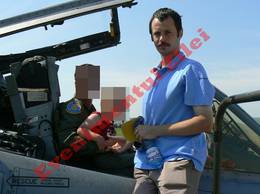 Asistentul social Sebastian Oltean a fost arestat pentru o perioadă de 29 de zile sub acuzaţia de raport sexual cu un minor. Scenele de groază se petreceau chiar la casa de tip familial "Lukas" din Turda. Procurorii de la Parchetul Turda susţin că Oltean a filmat mai multe raporturi sexuale pe care le-a avut cu fetita de 11 ani, iar mai apoi, a salvat aceste înregistrări chiar pe calculatorul de serviciu.Sebastian Oltean a fost prins după ce un angajat de la casa de copii a descoperit din întâmplare mai multe poze şi filme în care apărea asistentul social în timp ce întreţinea raporturi sexuale cu fetiţa de 11 ani. "Calculatorul lui era parolat şi nimeni nu putea avea acces. În data de 2 octombrie, unul dintre angajaţii casei de tip familial a vrut să caute documente contabile care erau salvate pe acest calculator dar nu a putut accesa nimic deoarece exista o parola. Acel angajat a chemat un specialist în informatică care a trecut peste parolă şi din greşeală au descoperit aceste filme", spune un poliţist apropiat de ancheta penală.

Asistentul social a fost arestat pentru 29 de zile şi riscă o pedeapsă de până la 15 ani de închisoare. Anchetatorii susţin că acesta a realizat şi materiale pornografice cu minori şi din această cauza pedeapsa este majorată şi poate ajunge până la 15 ani de închisoare.Oltean este căsătorit şi are un băieţel de cinci ani.Şeful de la Protecţia Copilului: act sexual consimţit

Autorităţile care gestionează problema copiilor instituţionalizaţi au încercat să minimalizeze problema susţinând că fetiţa de 11 ani a întreţinut raporturi sexuale de bună voie şi nu a fost constrânsă de asistentul social.  Daniel Tămaş, directorul Direcţiei pentru Protecţia Copilului a declarat că fapta comisă de Sebastian Oltean nu poate fi interpretată ca fiind un viol sau abuz sexual. Tămaş a mai declarat că fetiţa de 11 ani va fi consiliată psihologic.

Daniela Constantinescu, directorul casei de tip familial Lukas, susţine că după ce a aflat de faptele comise de Sebastian Oltean a anunţat imediat poliţia şi a predat anchetatorilor, materialele pornografice descoperite în calculatorul asistentului social. Constantinescu a precizat că fetiţa de 11 ani a fost supusă unei expertize medico legale pentru a se stabili dacă aceasta a fost violată.

ROMÂNIA LIBERĂCâmpeanu vrea să schimbe Constituţia ca să dea alocaţii mai mari copiilor săraci8 Octombrie 2013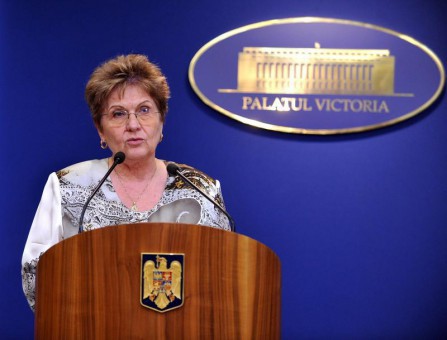 Ministrul Muncii, Mariana Câmpeanu, susţine că ar trebui modificată Constituţia pentru a se putea mari alocaţiile pentru copii acordate familiilor sărace. Ministrul a explicat însă că nu se pot mări diferenţiat alocaţiile pentru copii, pentru că prin Constituţie se prevede că este un drept universal, iar dacă o mărire este făcută în funcţie de venituri, Curtea Constituţională va spune imediat că legea nu e constituţională.Prezentă la dezbaterile din Comisia de muncă din Senat, Mariana Câmpeanu a afirmat ca deocamdată nu poate spune dacă se vor găsi resurse pentru marirea alocaţiilor, însa executivul caută o posibilitate."Căutăm să găsim acele căi de a ajuta familiile sărace şi cu copii mulţi. (..) Aceşti bani nu sunt neapărat folositori cuiva, nu vorbesc de milionari, dar unei persoane care câştigă câteva mii de lei şi care nu va sta niciodată într-un leu sau doi pe care noi îi dăm în plus la alocaţie, în timp ce, pentru o familie foarte săracă, contează foarte mult şi un leu, doi, dacă alocăm în plus", a mai spus Mariana Câmpeanu.Câmpeanu: Nu susţin propunerea privind majorarea alocaţiei de stat pentru copii, nu sunt fonduriCâmpeanu a mai arătat că Executivul se află în acest moment în analiza bugetului pentru anul viitor şi a amintit că o măsură luată deja a fost mărirea alocaţiei pentru familiile cu mai mulţi copii, cu 30%, precum şi mărirea plafonului pentru a fi eligibil pentru acordarea acestor bani, de la 320 de lei, la 550 de lei.Ministrul Muncii a ţinut să precizeze că se ia în calcul ca, la revizuirea Cosntituţiei, să existe posibilitatea măririi alocaţiilor în funcţie de veniturile părinţilor."Eu cred că l-aţi auzit şi pe premier şi cred că m-aţi auzit şi pe mine anul trecut şi anul acesta că suntem foarte îngrijoraţi de faptul că alocaţiile pentru copii sunt foarte mici, că nu s-au mai mărit din 2008- 2009, că nu sunt singurele indemnizaţii care nu sunt mărite, în aceeaşi situaţie sunt şi cele pentru persoanele cu handicap (..). Legat de alocaţia pentru copii, după cum s-a prezentat şi fişa financiară, mărirea la 200 de lei înseamnă un efort financiar de peste 500 de milioane în fiecare lună", a mai spus Câmpeanu.Comisia de muncă a Senatului a dat un raport de respingere pe propunerea legislativă pentru modificarea art.3 alin.(1) lit.b) din Legea nr.61/1993 privind alocaţia de stat pentru copii, semnată de mai mulţi parlamentari de la PSD, PNL, PPDD.Propunerea legislativă stipula creşterea alocaţiei pentru copii, începând cu 2014, de la 42 de lei la 200 de lei. Comisia de muncă a respins, de asemenea, un amendament care prevedea creşterea alocaţiei la 100 de lei din 2014.Ministrul Muncii, Mariana Câmpeanu, a declarat, în 27 septembrie, la Bucharest Forum, că nu susţine propunerea privind majorarea alocaţiei de stat pentru copii, pentru că nu sunt fonduri, precizând că Guvernul promovează alte măsuri, printre care şi acordarea unei mese calde copiilor săraci."Clar nu susţin această propunere, pentru că nu există fonduri. O să merg în Parlament şi o să susţin acest lucru. Am putea să dăm şi mii de lei, dar am spus foarte clar că majorarea alocaţiei cu un leu înseamnă patru milioane de lei noi lunar. Ideea pe care Guvernul o promovează este să ajutăm acei copii care sunt într-adevăr foarte săraci şi sunt şi alte forme decât a da o sumă de bani părinţilor, care nu întotdeauna îi folosesc pentru copii", a declarat Mariana Câmpeanu.Ministrul a precizat că Guvernul trebuie să dezvolte alocaţia de susţinere a familiilor cu mulţi copii, dar şi activitatea pe care copiii o desfăşoară la şcoală.PaginaPublicaţieTitlu2ADEVĂRULConsilierii Capitalei „pe masa“ cetăţenilor: numerele de telefon şi deciziile lor pot fi verificate pe o nouă pagină de internet 2ADEVĂRULCercetător francez: copiii străzii nu există pentru politicieni. 4GÂNDULDe ce primesc bucureştenii căldură cu ţârâita. Ce explicaţii are Primăria Capitalei5EVENIMENTUL ZILEIMONSTRUL de la casa de copii. Asistentul social îşi FILMA VIOLURILE6ROMÂNIA LIBERĂCâmpeanu vrea să schimbe Constituţia ca să dea alocaţii mai mari copiilor săraci